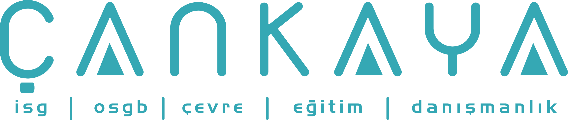 İŞBAŞI İSG KONUŞMALARI(TOOLBOX TALKS) No:  439               			        Sayfa No: 1/1                                                                                                   ELEKTRİK GÜVENLİĞİSahadaki tüm elektrikli ekipmanların bakım ve tamirinden saha elektrik çalışanları sorumludur. Başlıca Elektrik Tehlikeleri; Koku yayan, kıvılcım yapan veya elektrik şoku veren aletler, Suyun ve ısıtıcıların yanına konulan kablolar, Yanıcı, parlayıcı ve patlayıcı malzemelerin yakınında kullanılan ve bu amaca uygun olmayan elektrik kabloları, Metal el feneri kullanımı, Elektrikli aletlerle çalışırken metal takıların kullanılması, Gevşek elektrik bağlantıları, İzolasyonu olmayan veya izolasyonu aşınmış kablolar, Prize uygun olmayan fişler, Su izolasyonu olmayan kabloların arazide kullanımı, Ekipmanların kapasitelerinin üzerinde kullanılması, Zeminde veya toprakta bulunan kablolar. Şantiyelerde Elektrik Kullanımı Hususunda Dikkat Edilecek Hususlar: Elektrikli aletlerini, kullanmadan ÖNCE kontrol edin. Arızalı anahtar, fiş, priz veya elektrikli el aletlerini kullanmayın ve derhal saha elektriğe haber verin. Elektrikli aletlerde hiçbir zaman değişiklik veya tamirat yapmayın. Yalnızca üzerinde doğru renk kodu olan elektrikli aletleri kullanın. Elektrik panoları yalnızca yetkili elektrikçiler tarafından açılabilir, elektrik panolarına dokunmayın. Islak bölgelerde önlem almadan elektrikli aletlerle çalışmayın. Elektrik ile çalışan her türlü el aleti ve cihazlar uygun bir şekilde topraklanmalıdır. Elektrik panolarında toprak kaçak akım röleleri bulunmalıdır. 